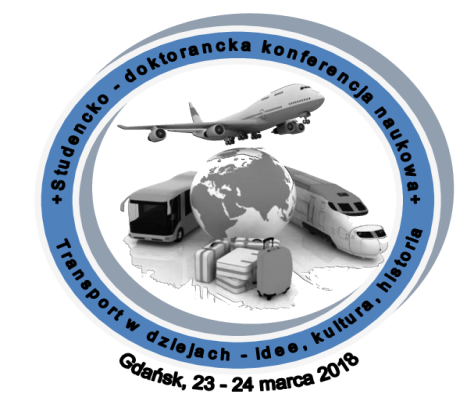 Formularz zgłoszeniowy na konferencję„Transport w dziejach: idee, kultura, historia. Edycja II”7 czerwca 2019r.Wydział Historyczny UGDANE UCZESTNIKAImię i nazwisko uczestnika:	Adres: Numer telefonu: E-mail: Pełna nazwa i adres Uczelni: Rok i kierunek studiów: Pełna nazwa reprezentowanego Koła Naukowego: Obiad 7.06.2019r.: TAK / NIEZapotrzebowanie na rzutnik multimedialny:  TAK	2. TEMAT  REFERATU:	3.  ABSTRAKT ORAZ BIBLIOGRAFIA:(1000-2000 znaków)